19.03.2020r.1. Zabawa rozwijająca umiejętność kojarzenia ,,Wszystko ma swój znak”.Zabawa rozwijająca umiejętność kojarzenia.				                      	 Rodzic  podaje pierwszą połowę zdania , a dziecko dodaje swoją propozycję jego zakończenia., zwracając uwagę jakie zjawiska są znakami innych zjawisk. Np.:                                  rodzic mówi - Kiedy słońce zachodzi , dziecko odpowiada  - to znak ,że zbliża się wieczór . 	Rodzic						      DzieckoKiedy słońce zachodzi…		            ( to znak, że zbliża się  wieczór).   	                                   Kiedy niebo się zachmurzy…			( to znak, że będzie burza).			  Kiedy śniegi topnieją…			( to znak, że zbliża się wiosna).	                  Kiedy świeci słońce i pada deszcz…		( to znak, że na niebie pojawi się tęcza).	     Kiedy liście spadają z drzew…		( to znak, że zbliża się jesień.)			           Kiedy pajęczyna się porusza …			( to znak, że wpadła w nią mucha). 	  	            Kiedy pies warczy i szczerzy kły…		( to znak, że jest zły).				    Kiedy kot mruczy…				( to znak, że jest zadowolony).		                              Kiedy dziecko ziewa i pociera oczy…		( to znak, że jest śpiące).		                          Kiedy roślinom zwiędną kwiaty i liście…	( to znak, że potrzebują wody).			                                                                            Kiedy w pobliżu ulicy jest duży hałas…		( to znak, że jeździ dużo samochodów).                                Kiedy w  powietrzu unosi się dużo dymu…	( to znak, że jest ono zanieczyszczone).		               Kiedy dziecko ma gorączkę…			( to znak, że jest chore).				                                Kiedy martwe ryby pływają po wodzie…	( to znak, że  ona zanieczyszczona).	                    Kiedy zwierzęta w lesie uciekają szybko	( to znak, że coś je przestraszyło)......2. Zabawa kształcąca sprawność ruchową ,,Dziwne chodzenie).   - Chód linią zygzakowatą, gdzie kierunek w prawo, w lewo zmienia się rytmicznie, a ruch wykonywany przez dzieci wymaga powtarzającego się hamowania i zwrotów całego ciała raz na prawo, raz na lewo.								   	                           - Chodzenie jak ślimak, czyli spiralą, zataczając coraz większe kręgi.			                          - Chód/bieg slalomem z omijaniem przeszkód to z prawej to z lewej.			                         - Chodzenie po okularach, polegające na zmianie kierunków przy zachowaniu ruchu ciągłego, bez  hamowania przy zwrotach ciała.3. Rysowanie w powietrzu równocześnie dwiema rękami np. koła, kwadratu, trójkąta, prostokąta, płotu, góry ślimaka, chmury, węża, torów, ulicy, bałwana, misia itp. ….   karta pracy gr. V                    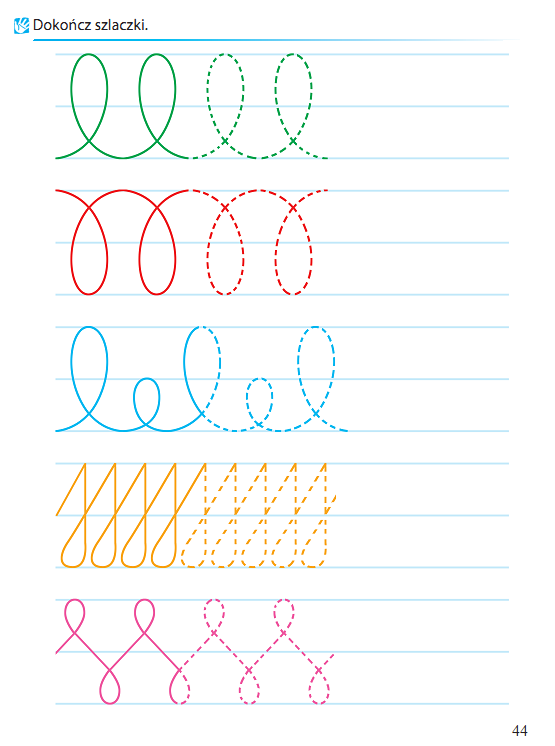 